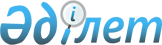 О внесении изменений и дополнений в постановление Центральной избирательной комиссии Республики Казахстан от 25 августа 2018 года № 12/200 "Об утверждении Правил составления и представления бюджетных заявок территориальными избирательными комиссиями в Центральную избирательную комиссию Республики Казахстан на проведение избирательных кампаний"Постановление Центральной избирательной комиссии Республики Казахстан от 12 июля 2022 года № 53/522. Зарегистрировано в Министерстве юстиции Республики Казахстан 20 июля 2022 года № 28855.
      В соответствии с подпунктом 4 статьи 12 Конституционного закона Республики Казахстан от 28 сентября 1995 года "О выборах в Республике Казахстан", Центральная избирательная комиссия Республики Казахстан ПОСТАНОВЛЯЕТ:
      1. Внести в постановление Центральной избирательной комиссии Республики Казахстан от 25 августа 2018 года № 12/200 "Об утверждении Правил составления и представления бюджетных заявок территориальными избирательными комиссиями в Центральную избирательную комиссию Республики Казахстан на проведение избирательных кампаний" следующие изменения и дополнения:
      пункт 5 изложить в следующей редакции:
      "5. Бюджетная заявка (расчет потребности) составляется на основе расчетов потребности средств на проведение избирательной кампании по формам, согласно приложениям 1, 1-1, 2, 3, 4, 5, 6, 6-1, 7, 8 к настоящим Правилам."; 
      пункт 10 изложить в следующей редакции:
      "10. Расчеты потребности представляются по каждой специфике экономической классификации расходов бюджета по формам согласно приложениям 1-1, 2, 3, 4, 5, 6, 6-1 и 7 к настоящим Правилам";
      Дополнить пунктом 10-1 следующего содержания:
      "10-1. Расчет потребности по специфике 142 "Приобретение лекарственных средств и прочих изделий медицинского назначения" включает в себя расходы по приобретению изделий медицинского назначения одноразового и многоразового использования по форме согласно приложению 1-1 к настоящим Правилам." согласно приложению 1 к настоящему Постановлению.
      пункт 15 изложить в следующей редакции:
      "15. Расчет потребности по специфике 159 "Оплата прочих услуг и работ" включает в себя расходы по оплате работ и услуг, оказанных физическими и юридическими лицами, и составляется согласно Расчету потребности территориальной избирательной комиссии по оплате работ и услуг, оказанных физическими и юридическими лицами по формам, согласно приложениям 6, 6-1 к настоящим Правилам.
      В данном расчете указывается сумма расходов в целом, а также приводится расшифровка по основным видам расходов:
      заработная плата работников - по данной строке отражается оплата труда работников, участвующих в оказании услуг и выполнении работ (индивидуальный подоходный налог, обязательные взносы в единый накопительный пенсионный фонд, удерживаемые из заработной платы работников также, отражаются по данной строке). При расчете расходов на оплату труда необходимо соблюдать требования норм Конституционного закона Республики Казахстан "О выборах в Республике Казахстан";
      социальные отчисления в Государственный фонд социального страхования;
      социальный налог;
      отчисления на обязательное социальное медицинское страхование в фонд социального медицинского страхования;
      обязательные профессиональные пенсионные взносы, в соответствии с Законом Республики Казахстан "О внесении изменений и дополнений в некоторые законодательные акты Республики Казахстан по вопросам пенсионного обеспечения";
      командировки и служебные разъезды внутри страны;
      приобретение прочих запасов;
      банковские услуги;
      прочие услуги и работы;
      аренда за помещение по форме согласно приложению 6-1 к настоящим Правилам." согласно приложению 2 к настоящему Постановлению;
      абзац первый пункта 19 изложить в следующей редакции:
      "19. Областные (городов республиканского значения и столицы) избирательные комиссии бюджетные заявки (расчеты потребности) на очередной плановый период представляют в срок до 15 марта текущего финансового года, на основании бюджетных заявок (расчетов потребности) нижестоящих территориальных избирательных комиссий, внесенных в срок до 15 февраля текущего финансового года.";
      пункт 20 изложить в следующей редакции:
      "20. Областные (городов республиканского значения и столицы) избирательные комиссии вносят бюджетную заявку (расчет потребности) с пояснительной запиской в Центральную избирательную комиссию Республики Казахстан в электронном виде через систему электронного документооборота.".
      2. Международно-правовому отделу Центральной избирательной комиссии Республики Казахстан обеспечить:
      1) государственную регистрацию настоящего постановления в Министерстве юстиции Республики Казахстан;
      2) размещение настоящего постановления на интернет-ресурсе Центральной избирательной комиссии Республики Казахстан после его официального опубликования.
      3. Настоящее постановление вводится в действие со дня его первого официального опубликования.
      "СОГЛАСОВАН"Министерство финансовРеспублики Казахстан
      "СОГЛАСОВАНМинистерство национальной экономикиРеспублики Казахстан Расчет расходов на прочие средства медицинского назначения территориальной избирательной комиссии ________________________________
      Избирательная кампания ________________________________________________Специфика 142 "Приобретение лекарственных средств и прочих изделий медицинского назначения" 
      Председатель территориальной избирательной комиссии__________________ _______________________________________________________(подпись) (фамилия и.о. (при его наличии))Секретарь территориальной избирательной комиссии____________ _____________________________________________________________(подпись) (фамилия и.о. (при его наличии))Главный бухгалтер (руководитель финансово- экономической службы)соответствующего акимата__________________________________________________________________________(подпись) (фамилия и.о. (при его наличии)) Расчет расходов на оплату аренды за помещение территориальной избирательной комиссии ________________________________
      Избирательная кампания _____________________________________________
      Специфика159 "Оплата прочих услуг и работ"|
      Председатель территориальной избирательной комиссии__________________ _______________________________________________________(подпись) (фамилия и.о. (при его наличии))Секретарь территориально избирательной комиссии____________ _____________________________________________________________(подпись) (фамилия и.о. (при его наличии))Главный бухгалтер (руководитель финансово- экономической службы)соответствующего акимата_________________ ________________________________________________________(подпись) (фамилия и.о. (при его наличии))
					© 2012. РГП на ПХВ «Институт законодательства и правовой информации Республики Казахстан» Министерства юстиции Республики Казахстан
				
      ПредседательЦентральной избирательной комиссииРеспублики Казахстан

Н. Абдиров
Приложение 1 к постановлению
Центральной избирательной комиссии
Республики Казахстан
от 12 июля 2022 года № 53/522
"О внесении изменений
и дополнений в постановление
Центральной избирательной комиссии
Республики Казахстан
от 25 августа 2018 года № 12/200
"Об утверждении Правил составления
и представления бюджетных заявок
территориальными избирательными комиссиями
в Центральную избирательную комиссию
Республики Казахстан
на проведение избирательных кампаний"Приложение 1-1
к Правилам составления
и представления бюджетной заявки
территориальными избирательными комиссиями
в Центральную избирательную комиссию
Республики Казахстан
по избирательным кампаниямформа
№ п.п
Наименование получателей
Среднее количество получателей в день (единиц)
Дни функционирования в год (дни)
Норма отпуска средств медицинского назначения на 1 единицу в день (тенге)
Сумма затрат (тысяч тенге) (графа3хграфа4х графа5)/1000
1
2
3
4
5
6
ИтогоПриложение 2 к постановлению
Центральной избирательной комиссии
Республики Казахстан
от _ ___________ 2022 года № _____
"О внесении изменений
и дополнений в постановление
Центральной избирательной комиссии
Республики Казахстан
от 25 августа 2018 года № 12/200
"Об утверждении Правил составления
и представления бюджетных заявок
территориальными избирательными комиссиями
в Центральную избирательную комиссию
Республики Казахстан
на проведение избирательных кампаний"Приложение 6-1
к Правилам составления
и представления бюджетной заявки
территориальными избирательными комиссиями
в Центральную избирательную комиссию
Республики Казахстан
по избирательным кампаниямформа
Наименование помещения
Арендуемая площадь
Арендная плата за 1 квадратный метр за 1 месяц тенге
Арендная плата в месяц графа 2 х графу 3 тенге
Число месяцев
Сумма расходов (графа 4 х графу 5)/1000 тысяч тенге
1
2
3
4
5
6
Итого: